STUDENTS’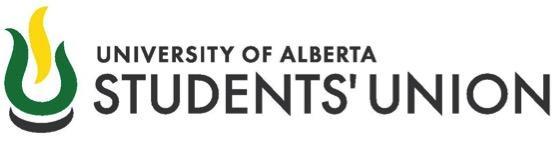 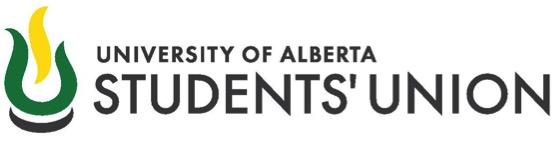 COUNCILTuesday, December 15, 20206:00PM ZoomWe would like to respectfully​ acknowledge that our University and our Students’ Union are located on Treaty 6 Territory. We are grateful to be on Cree, Dene, Saulteaux, Métis, Blackfoot, and Nakota Sioux territory; specifically the ancestral space of the Papaschase Cree. These Nations are our family, friends, faculty, staff, students, and peers. As members of the University of Alberta Students’ Union we honour the nation-to-nation treaty relationship. We aspire for our learning, research, teaching, and governance to acknowledge and work towards the decolonization of​ Indigenous knowledges and traditions.VOTES AND PROCEEDINGS (SC-2020-18)MEETING CALLED TO ORDER AT 6:00PMMEETING ADJOURNED AT 9:37PM2020-18/1SPEAKERS BUSINESS2020-18/1aAnnouncements - The next meeting of Students’ Council will take place on Tuesday, January 12, 2020 at 6:00PM via Zoom.SPEAKER: Determined to release the Council scholarships nomination form after the meeting. Noted that scholarship selections will occur at the first meeting of Winter 2020 Session. 2020-18/2PRESENTATIONS2020-18/2aBOSE/BID MOVED to allow Engineering Students' Society FAMF 2020-2021 proposal presentation.See SC-2020-18.22CARRIED2020-18/2bDRAPER/BOSE MOVED to allow a presentation from the Landing Advisory Committee.See SC-2020-18.13CARRIED2020-18/2cKRAHN/VILLOSO MOVED to allow a presentation from President Agarwal and VP Kidd on campus sexual violence.See SC-2020-18.14BOSE/AGARWAL MOVED to suspend Standing Orders to allow for more than two presentations to occur. CARRIED 2020-18/3EXECUTIVE COMMITTEE REPORTDavid DRAPER, Vice President (Academic) - Report.Rowan LEY, Vice President (External) - Report.Alana KRAHN, Vice President (Operations and Finance) - Report.Katie KIDD, Vice President (Student Life) - Report.Joel AGARWAL, President - Report.2020-18/4BOARD AND COMMITTEE REPORT Aboriginal Relations and Reconciliation Committee - ReportAudit Committee - Report Bylaw Committee - ReportCouncil Administration Committee - ReportExecutive Committee - ReportFinance Committee - ReportNominating Committee - ReportPolicy Committee ReportStudent Group CommitteeSustainability Committee ReportSustainability and Capital Fund CommitteeTranslation Committee - ReportUndergraduate Board of Governors Representative - Report2020-18/5OPEN FORUM PAWLUK: Inquired as to whether Agarwal believes the SU’s had a sufficient response to the Board of Governors' decision to reject the academic restructuring proposal of General Faculties Council. AGARWAL: Responded that the Board clearly overruled GFC. Recognised that there needs to be a larger discussion concerning the nature of collegial governance at the University. WATTAMANIUK: Inquired as to Agarwal anticipates student concerns will be heard in the academic restructuring moving forward. AGARWAL: Responded that faculty and departmental student associations must get involved in advocacy as restructuring changes will be trickling down within university governance. MATHIESON: Inquired as to whether students were consulted on possible alternative uses for the Myer Horowitz Theatre space before the SU decided to proceed with its renovation using the Sustainability and Capital Fund. KRAHN: Responded that the SU consulted students over three years on the Theatre renovation and consulted Council on alternative uses of the space. NARVEY: Inquired to Ley as to what advocacy strategies the SU will employ in an effort to prevent the Alberta Government from deregulating post-secondary tuition. LEY: Responded that all strategies are being considered, including advertising. Noted that tuition deregulation may not be a priority for the government. WATTAMANIUK: Inquired to Draper as to whether there will be special meeting of GFC to address online proctoring in the Winter 2021 term. DRAPER: Responded in the negative. Clarified that he is advocating President Flanagan to call a special meeting. PAWLUK: Inquired to Agarwal as to how he can ensure that the Board does not reject the views of GFC in future. AGARWAL: Responded that there needs to be a larger discussion concerning the nature of collegial governance at the University.  NARVEY: Inquired to Kidd as to whether the mandatory instructional fee increase paying for the sexual assault prevention coordinator will be used exclusively to pay the costs related to the salary of the position. KIDD: Responded that she will not sign a funding memorandum of understanding with the University without a guarantee that the funds will be used only to pay for the coordinator. Clarified that there are costs related to benefits in addition to the salary cost. PAWLUK: Inquired to Kidd as to why she believes the coordinator will be successful at effecting change in University policy and practice given that the University has been apathetic to SU advocacy concerning sexual assault and refused to pay for the position without increasing student fees. KIDD: Responded that the coordinator will be effective because they can focus on solely on the issue of sexual assault prevention and operate at a high administrative level. Noted that students can stop paying for the coordinator position when the fee is renegotiated if they feel it does not provide value.2020-18/6QUESTION PERIODBOSE: Inquired to Agarwal as to the status of SU governance restructuring. AGARWAL: Responded that the working group is meeting and reviewing reports. Clarified that their scope is Council and not the structure of faculty associations. DIXON: Inquired to Agarwal as to how the SU can support faculty and departmental associations in advocating for student interests in the university academic restructuring. AGARWAL: Responded that he will bring concerns from these associations to higher levels of University governance.LEY: Stated that he will look to call a special meeting of Council to address the Alberta 2030 Recommendations upon their release. DHILLON: Inquired to Agarwal as to what the SU will do to honour the Ukraine International Airlines Flight 752 in which a UAlberta student died.  AGARWAL: Responded that the SU participated in the and will rename one of its SU Awards after a victim of the crash. DRAPER: Stated that he is advocating the University to adopt zero textbook cost course signifiers.MONTERIO: Inquired to Krahn as to how the SU can make it easier for students to apply to the City of Edmonton Ride Transit Program. KRAHN: Responded that the SU Marketing team can create a guide to help students. OLIVERA: Inquired to Konrad how he consults students in representing them at Board. Expressed concern that student concerns were not strongly voiced during the most recent meeting. KONRAD: Responded that many members of the Board were decided on the issue but were convinced to allow new amendments to the proposal that made the Dean’s Council superiority to college deans. BOSE: Inquired to Draper as to how he intends to support the International Student Association in reducing co-op fees. DRAPER: Respond that he was unaware of this effort and would be happy to meet to address it further.FOTANG: Inquired to Ley as to what happened to the funds the federal government provided for the Canada Student Service Grant. LEY: Responded that the funds were used to provide tuition loans interest moratorium, expanding the Canada Summer Jobs Program, and for other employment and skills offerings. Expressed concern that the tuition loans payment moratorium was not extended. VILLOSO: Inquired as to how the SU is ensuring the compliance of COVID public health orders in SUB.KRAHN: Responded that the SU hired private security to ensure compliance. KONRAD: Stated that he addressed several issues related to academic restructuring at the Board including the University’s communication failings, the importance of collegiality, the capacities of the Dean’s Council, the unknowns and risks of adding an additional layer of administration, and the need for ongoing monitoring of performance and value-for-money.2020-18/7BOARD AND COMMITTEE BUSINESS2020-18/7aKIDD/BOSE MOVED to ratify the appointment of Joel Agarwal to the Advisory Search Committee for the Vice-President (Research and Innovation).See SC-2020-18.07CARRIED 2020-18/7bMONTERIO/DRAPER MOVED to approve the 2nd Principles of the Student Employment Policy.See SC-2020-18.08CARRIED 2020-18/7cKIDD/DHILLON MOVED to approve 2nd Principles of the Health and Wellness Policy.See SC-2020-18.09CARRIED 2020-18/7dKIDD/AGARWAL MOVED to affirm that Student’s Council supports increasing the Student Health and Wellness Fee by no more than $3.00 per semester, beginning in the Fall 2021 semester, for the purpose of bolstering the University of Alberta’s sexual violence prevention efforts, including the hiring of a Sexual Violence Prevention Coordinator.See SC-2020-18.10CARRIED YABUT: Called for division of the question. Agarwal: YDraper: Y Ley: Y Krahn: Y Kidd: Y Konrad: Y Dixon: Y Degrano: Y Olivera: Y Villoso: Y Yabut: Y Saretzky: Y Motoska: Y Akkerman: Y Batycki: YBid: Y Bose: Y Monterio: Y Filipovic: Y Einarson: Y Barazesh: Y Dhillon: Y Fotang: Y Korde: Y 2020-18/7eFOTANG/MARQUES MOVED to approve The Gateway 2020-21 Plebiscite Question.See SC-2020-18.11FOTANG MOVED to amend the Question as follows with changes in red: The Gateway,​ ​founded in 1910​, is a student-run campus newspaper and the only student-run media organization at the University of Alberta. The Gateway covers events on campus, U of A and Students’ Union governance, the achievements of students and academics, and SU elections. The Gateway also provides students a platform to voice their opinions on important issues.The Gateway is a not-for-profit, funded by a Dedicated Fee Unit (DFU) and advertising revenue.The DFU, paid by all part time and full time undergraduate students except those at Augustana Campus, is a non-opt outable $3.54 per Fall/Winter semester and $0.54 per Spring/Summer fee, increasing with inflation, and is renewed every five years by a plebiscite.The fee pays for:●  Publication of over 1000 articles each year, written by volunteers and staff from faculties across the U of A.●  Opportunities for students to work in journalism●  Provides a platform for volunteer contributors●  Community projects such as○  Guest columns series where organizations on campus are provided professional training in journalism○  Honorariums to organizations to foster campus conversations.●  Collaborations in the field of student journalism
Administration of the fee is overseen by the Gateway Student Journalism Society Board of Directors made up of 12 members: Two (2) volunteer representatives, One (1) Editor’s Representative, The sitting Editor in Chief, Two (2) Continuity Representatives, One (1) Community​ ​Representative​, One (1) Student-at-large, One (1) Students’ Council representative, Vice-President (Operations and Finance) of the SU, One (1) Alumni representative, and the Gateway Executive Director.
Do you support the continuation of The Gateway​’s​ $3.54 fee for Fall/Winter semester and $0.54 per spring/summer fee?Carried as friendly. CARRIED 2020-18/7fFOTANG/EINARSON MOVED to, on behalf of Bylaw Committee, discuss amending bylaw 8200 s7, ss5b.See SC-2020-18.12FOTANG: Outlined that the Committee is considering amending Bylaw 8200 to lower or remove the provision requiring a minimum voter turnout of 15% to maintain a Student Representative Association Fee. Noted that student associations are concerned that this threshold is too high given that COVID has caused campus life to become remote. EINARSON: Noted that most faculties did not meet 15% turnout in 2020 and 2019 elections. DRAPER: Proposed discussing this issue at a meeting of Bylaw Committee. BOSE: Supported lowering the threshold but not removing it. AGARWAL: Supported lowering the threshold by 5% to 10% for the current year. 2020-18/8GENERAL ORDERS2020-18/9INFORMATION ITEMS 2020-18/9aExecutive Committee ReportsSee SC-2020-18.01-052020-18/9bBoard of Governors ReportSee SC-2020-18.062020-18/9cCouncil Submissions See SC-2020-18.07-122020-18/9dPresentations (Including slides for The Landing’s presentation + Engineering Students’ Society Presentation)See SC-2020-18.13-14.21-222020-18/9eEngineering Students’ Society Faculty Association Membership Fee Proposal 2020-2021See SC-2020-18.232020-18/9fOrganization for Arts Students and Interdisciplinary Studies (OASIS) Faculty Association Membership Fee Proposal 2020-2021See SC-2020-18.242020-18/9gAdditional Letters of Support for SVPC motionSee SC-2020-18.252020-18/9hFinance Committee Fall Trimester ReportSee SC-2020-18.262020-18/9iNominating Committee Fall Trimester ReportSee SC-2020-18.152020-18/9jStudent Group Committee Fall Trimester ReportSee SC-2020-18.162020-18/9kExecutive Committee Fall Trimester ReportSee SC-2020-18.172020-18/9lStudents’ Council - Motion TrackingSee SC-2020-18.182020-18/9mStudents’ Council - AttendanceSee SC-2020-18.192020-18/9nStudents’ Council, Votes and Proceedings (SC-2020-17) Tuesday, December 1, 2020See SC-2020-18.20